§1902.  Requirements for genetic testing1.  Type of genetic testing.  Genetic testing must be of a type reasonably relied upon by experts in the field of genetic testing and performed in a testing laboratory accredited by:A.  A national association of blood banks approved by the department; or  [PL 2015, c. 296, Pt. A, §1 (NEW); PL 2015, c. 296, Pt. D, §1 (AFF).]B.  An accrediting body designated by the federal Secretary of Health and Human Services.  [PL 2015, c. 296, Pt. A, §1 (NEW); PL 2015, c. 296, Pt. D, §1 (AFF).][PL 2015, c. 296, Pt. A, §1 (NEW); PL 2015, c. 296, Pt. D, §1 (AFF).]2.  Specimen.  A specimen used in genetic testing may consist of one or more samples, or a combination of samples, of blood, buccal cells, bone, hair or other body tissue or fluid.  The specimen used in the testing need not be of the same kind for each individual undergoing genetic testing.[PL 2015, c. 296, Pt. A, §1 (NEW); PL 2015, c. 296, Pt. D, §1 (AFF).]3.  Selection of databases; objections.  Based on the genetic population group of an individual, a testing laboratory shall determine the databases from which to select frequencies for use in calculation of the probability of genetic parentage.  If there is disagreement as to the testing laboratory's choice, the following provisions apply.A.  The court, upon motion, may require the testing laboratory, prior to adjudication, to recalculate the test results using a different database for genetic population groups from that used by the laboratory.  [PL 2015, c. 296, Pt. A, §1 (NEW); PL 2015, c. 296, Pt. D, §1 (AFF).]B.  The individual objecting to the testing laboratory's initial choice shall:(1)  If the frequencies are not available to the testing laboratory for the genetic population groups requested, provide the requested frequencies compiled in a manner recognized by an accrediting body under subsection 1; or(2)  Engage another accredited testing laboratory to perform the calculations.  [PL 2015, c. 296, Pt. A, §1 (NEW); PL 2015, c. 296, Pt. D, §1 (AFF).]C.  The testing laboratory may use its own statistical estimate if there is a question regarding which database for genetic population groups is appropriate.  The testing laboratory shall calculate the frequencies using statistics, if available, for any other database requested.  [PL 2015, c. 296, Pt. A, §1 (NEW); PL 2015, c. 296, Pt. D, §1 (AFF).][PL 2015, c. 296, Pt. A, §1 (NEW); PL 2015, c. 296, Pt. D, §1 (AFF).]4.  Additional genetic testing.  If, after recalculation under subsection 3 using a different database for genetic population groups, genetic testing does not rebuttably identify the genetic parent of a child under section 1904, an individual who has been tested may be required to submit to additional genetic testing.[PL 2015, c. 296, Pt. A, §1 (NEW); PL 2015, c. 296, Pt. D, §1 (AFF).]SECTION HISTORYPL 2015, c. 296, Pt. A, §1 (NEW). PL 2015, c. 296, Pt. D, §1 (AFF). The State of Maine claims a copyright in its codified statutes. If you intend to republish this material, we require that you include the following disclaimer in your publication:All copyrights and other rights to statutory text are reserved by the State of Maine. The text included in this publication reflects changes made through the First Regular and First Special Session of the 131st Maine Legislature and is current through November 1, 2023
                    . The text is subject to change without notice. It is a version that has not been officially certified by the Secretary of State. Refer to the Maine Revised Statutes Annotated and supplements for certified text.
                The Office of the Revisor of Statutes also requests that you send us one copy of any statutory publication you may produce. Our goal is not to restrict publishing activity, but to keep track of who is publishing what, to identify any needless duplication and to preserve the State's copyright rights.PLEASE NOTE: The Revisor's Office cannot perform research for or provide legal advice or interpretation of Maine law to the public. If you need legal assistance, please contact a qualified attorney.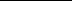 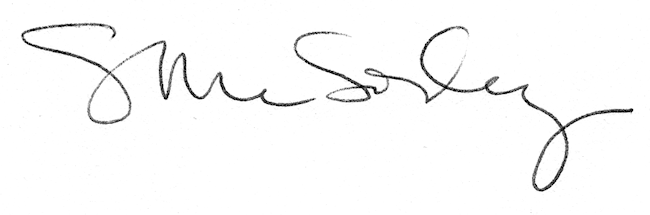 